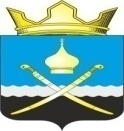 Российская ФедерацияРостовская область, Тацинский районМуниципальное образование «Михайловское сельское поселение»Администрация Михайловского сельского поселения__________________________________________________________________ПОСТАНОВЛЕНИЕ21 июня 2017 года                                   № 62                              х. МихайловО внесении изменений в постановление Администрации Михайловского сельского поселения от 30.01.2014 № 7 «О порядке сообщения отдельными категориями лиц Михайловского сельского поселения о получении подарка в связи с протокольными мероприятиями, служебными командировками  и другими официальными мероприятиями»    В соответствии с постановлением Правительства Российской Федерации от 09.01.2014 № 10 «О порядке сообщения отдельными категориями лиц о получении подарка в связи с протокольными мероприятиями, служебными командировками и другими официальными мероприятиями, участие в которых связано с исполнением ими служебных (должностных) обязанностей, сдачи и оценки подарка, реализации (выкупа) и зачисления средств, вырученных от его реализации» Администрация Михайловского сельского поселения постановляет:    1. Внести в постановление Администрации Михайловского сельского поселения от 30.01.2014 № 7 «О порядке сообщения отдельными категориями лиц Михайловского сельского поселения о получении подарка в связи с протокольными мероприятиями, служебными командировками и другими официальными мероприятиями» следующие изменения:наименование изложить в следующей редакции:«О порядке сообщения отдельными категориями лиц о получении подарка в связи с протокольными мероприятиями, служебными командировками и другими официальными мероприятиями, участие в которых связано исполнением ими служебных (должностных) обязанностей, сдачи и оценки подарка, реализации (выкупа) и зачисления средств, вырученных от его реализации»;преамбулу изложить в следующей редакции:    «В соответствии с постановлением Правительства Российской Федерации от 09.01.2014 № 10 «О порядке сообщения отдельными категориями лиц о получении подарка в связи с протокольными мероприятиями, служебными командировками и другими официальными мероприятиями, участие в которых связано с исполнением ими служебных (должностных) обязанностей, сдачи и оценки подарка, реализации (выкупа) и зачисления средств, вырученных от его реализации» Администрация Михайловского сельского поселения постановляет:»;    3) в пункте 1 слова «о получении подарка в связи с их должностным положением или исполнением ими служебных (должностных) обязанностей» заменить словами «о  получении  подарка  в  связи  с протокольными мероприятиями,  служебными  командировками и другими официальными мероприятиями, участие в которых связано с исполнением ими  служебных  (должностных) обязанностей»;    4) Положение о сообщении отдельными категориями лиц Михайловского сельского поселения о получении подарка в связи с их должностным положением или исполнением ими служебных (должностных) обязанностей, сдаче и оценке подарка, реализации (выкупе) и зачислении средств, вырученных от его реализации, утвержденном указанным постановлением, изложить в соответствии с приложением к настоящему постановлению.    2. Контроль за исполнением настоящего постановления оставляю за собой.Глава Администрации Михайловского сельского поселения                                             Л.С. ПрисяжнюкПриложение к постановлению Администрации Михайловского сельского поселения от 21.06.2017 № 62ПОЛОЖЕНИЕо сообщении отдельными категориями лиц Михайловского сельского поселения о получении подарка в связи с протокольными мероприятиями, служебными командировками и другими официальными мероприятиями, участие в которых связано с исполнением ими служебных (должностных) обязанностей, сдаче и оценке подарка, реализации (выкупе) и зачислении средств, вырученных от его реализации    1. Настоящее Положение определяет порядок сообщения муниципальными служащими, работниками Администрации Михайловского сельского поселения и работниками муниципальных бюджетных учреждений, находящимися в ведении Администрации Михайловского сельского поселения (далее соответственно – служащие, работники), о получении подарка в связи с протокольными мероприятиями, служебными командировками и другими официальными мероприятиями, участие в которых связано с исполнением ими служебных (должностных) обязанностей, сдаче и оценке подарка, реализации (выкупе) и зачислении средств, вырученных от его реализации.    2. Для целей настоящего Положения используются следующие понятия:    - «подарок, полученный в связи с протокольными мероприятиями, служебными командировками и другими официальными мероприятиями» - подарок, полученный служащим, работником от физических (юридических) лиц, которые осуществляют дарение исходя из должностного положения одаряемого или исполнения им служебных (должностных) обязанностей, за исключением канцелярских принадлежностей, которые в рамках протокольных мероприятий, служебных командировок и других официальных мероприятий предоставлены каждому участнику указанных мероприятий вцелях исполнения им своих служебных (должностных) обязанностей, цветов и ценных подарков, которые вручены в качестве поощрения (награды);    - «получение подарка в  связи  с  протокольными мероприятиями, служебными  командировками  и  другими  официальными мероприятиями,участие  в  которых  связано  с исполнением служебных (должностных)обязанностей» - получение служащим, работником лично или через посредника от физических (юридических) лиц подарка в рамках осуществления деятельности, предусмотренной должностным регламентом (должностной инструкцией), а также в связи с исполнением служебных (должностных) обязанностей в случаях, установленных федеральными законами и иными нормативными актами, определяющими особенности правового положения и специфику профессиональной служебной и трудовой деятельности указанных лиц.    3. Служащие,  работники  не  вправе  получать  подарки  от  физических(юридических)   лиц   в  связи  с  их  должностным  положением  или исполнением    ими   служебных   (должностных)   обязанностей,   за исключением   подарков,   полученных   в   связи   с  протокольнымимероприятиями,  служебными  командировками  и  другими официальнымимероприятиями,   участие   в  которых  связано  с  исполнением  ими служебных (должностных) обязанностей.     4. Служащие, работники обязаны в порядке, предусмотренном настоящим Положением, уведомлять обо всех случаях получения подарка всвязи  с  протокольными  мероприятиями, служебными командировками идругими  официальными  мероприятиями,  участие  в которых связано сисполнением     ими     служебных    (должностных)    обязанностей,Администрацию Михайловского сельского поселения и организацию, в которой указанные лица осуществляют трудовую деятельность.     5. Уведомление о получении подарка  в связи  с  протокольными  мероприятиями, служебными командировками и другими  официальными  мероприятиями,  участие  в которых связано с исполнением     ими     служебных    (должностных)    обязанностей (далее – уведомление), составленное по форме, установленной приложением к Типовому положению о сообщении отдельными категориями лиц о получении подарка в связи с их должностным положением или исполнением ими служебных (должностных) обязанностей, сдаче и оценке подарка, реализации (выкупе) и зачислении средств, вырученных от его реализации, утвержденному постановлением Правительства Российской Федерации от 09.01.2014 № 10, представляется служащими, работниками не позднее 3 рабочих дней со дня получения подарка в Администрацию Михайловского сельского поселения. К уведомлению прилагаются документы (при их наличии), подтверждающие стоимость подарка (кассовый чек, товарный чек, иной документ об оплате) приобретении) подарка).    В случае если подарок получен во время служебной командировки, уведомление представляется не позднее 3 рабочих дней со дня возвращения лица, получившего подарок, из служебной командировки.    При невозможности подачи уведомления в сроки, указанные в абзацах первом и втором настоящего пункта, по причине, не зависящей от служащего, работника, оно представляется не позднее следующего дня после её устранения.    6. Уведомление составляется в 2 экземплярах, один из которых возвращается лицу, представившему уведомление, с отметкой о регистрации, другой экземпляр направляется в комиссию по поступлению и выбытию активов организации, образованную в соответствии с законодательством о бухгалтерском учете (далее – комиссия).    7. Подарок, стоимость которого подтверждается документами и превышает 3 тыс. рублей либо стоимость которого получившим его служащему, работнику неизвестна, сдается ответственному лицу Администрации Михайловского сельского поселения, которое принимает его на хранение по акту приема-передачи не позднее 5 рабочих дней со дня регистрации уведомления в соответствующем журнале регистрации.    8. Подарок, полученный главой администрации муниципального образования, независимо от его стоимости, подлежит передаче на хранение в порядке, предусмотренном пунктом 7 настоящего Положения.     9. До передачи подарка по акту приема-передачи ответственность в соответствии с законодательством Российской Федерации за утрату или повреждение подарка несет лицо, получившее подарок.    10. В целях принятия к бухгалтерскому учету подарка в порядке, установленном законодательством Российской Федерации, определение его стоимости проводится на основе рыночной цены, действующей на дату принятия к учету подарка, или цены на аналогичную материальную ценность в сопоставимых условиях с привлечением при необходимости комиссии. Сведения о рыночной цене подтверждаются документально, а при невозможности документального подтверждения – экспертным путем. Подарок возвращается сдавшему его лицу по акту приема-передачи в случае, если его стоимость не превышает 3 тыс. рублей.    11. Администрация Михайловского сельского поселения обеспечивает включение в установленном порядке принятого к бухгалтерскому учету подарка, стоимость которого превышает 3 тыс. рублей, в реестр муниципального образования.    12. Лицо замещающее муниципальную должность, служащий, работник, сдавшие подарок, могут его выкупить, направив на имя представителя нанимателя (работодателя) соответствующее заявление не позднее двух месяцев со дня сдачи подарка.    13. Администрация Михайловского сельского поселения в течение 3 месяцев со дня поступления заявления, указанного в пункте 12 настоящего Положения, организует оценку стоимости подарка для реализации (выкупа) и уведомляет в письменной форме лицо, подавшее заявление, о результатах оценки, после чего в течение месяца заявитель выкупает подарок по установленной в результате оценки стоимости или отказывается от выкупа.    14.  В  случае  если  в отношении подарка, изготовленного из драгоценных  металлов  и  (или) драгоценных камней, не поступило от муниципальных служащих заявление,  указанное  в  пункте  12 настоящего Положения, либо  в  случае  отказа  указанных  лиц  от  выкупа  такого подарка подарок, изготовленный из драгоценных металлов и (или) драгоценных камней, подлежит передаче Администрацией Михайловского сельского поселения в федеральное казенное учреждение     «Государственное    учреждение    по    формированию Государственного  фонда  драгоценных  металлов и драгоценных камней Российской Федерации, хранению, отпуску и использованию драгоценных металлов  и  драгоценных  камней  (Гохран  России) при Министерстве финансов  Российской  Федерации»  для  зачисления в Государственный фонд   драгоценных   металлов   и   драгоценных  камней  Российской Федерации.     15. Подарок, в отношении которого не поступило заявление, указанное в пункте 12 настоящего Положения, может использоваться Администрацией Михайловского сельского поселения с учетом заключения комиссии о целесообразности использования подарка для обеспечения деятельности органа местного самоуправления.     16. В случае нецелесообразности использования подарка руководителем органа местного самоуправления принимается решение о реализации подарка и проведении оценки его стоимости для реализации (выкупа), осуществляемой Администрацией Михайловского сельского поселения посредством проведения торгов в порядке, предусмотренном законодательством Российской Федерации.    17. Оценка стоимости подарка для реализации (выкупа), предусмотренная пунктами 13 и 15 настоящего положения, осуществляется субъектами оценочной деятельности в соответствии с законодательством Российской Федерации об оценочной деятельности.    18. В случае если подарок не выкуплен или не реализован, Администрацией Михайловского сельского поселения принимается решение о повторной реализации подарка, либо о его безвозмездной передаче на баланс благотворительной организации, либо о его уничтожении в соответствии с законодательством Российской Федерации.     19. Средства, вырученные от реализации (выкупа) подарка, зачисляются в доход соответствующего бюджета в порядке, установленном бюджетным законодательством Российской Федерации.                                        